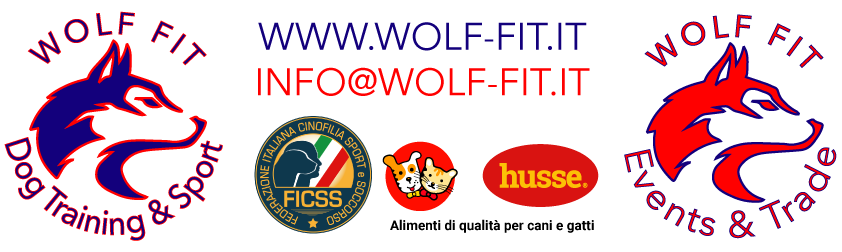 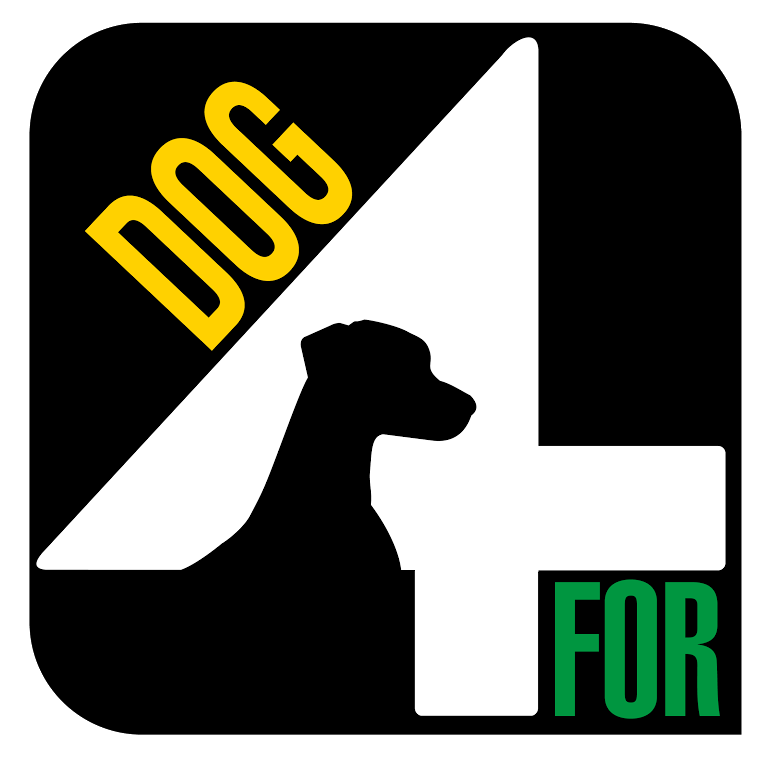 SETTIMANA 21/27 AGOSTO 2017 Caspoggio Zenith Centro della Montagna - SondrioLunedi 21 agosto Ore 10-12Presentazioni e incontro dei partecipanti, valutazione e socializzazione tra i caniOre 15-18Presentazione delle attività che verranno svolte durante la settimana, introduzione teorica e pratica.Ore 18 Aperitivo offerto presso Zenith centro della montagnaMartedì 22 agostoOre 9-13Dogtrekking con ricerca olfattiva Ore 15-18Consulenze educative private (su prenotazione)Mercoledì 23 agostoOre 9-12Consulenze educative private (su prenotazione)Ore 14-18Mobility naturaleGiovedì 24 agostoRitrovo ore 8 – ritorno alle 17 Dogtrekking al rifugio VentinaPranzo al sacco o al rifugioVenerdì 25 agostoOre 9-12Consulenze educative private (su prenotazione)Ore 14-18Giochi  da cane! Sabato 26Ore 9-12 /14-17Intro e avvicinamento al canicross e al dogscooterDomenica 27 Ore 11 Aperitivo con pranzo grigliata carni/vege Tutti i giorni alle ore 18 ci sarà l’aperitrovo a Zenith centro della montagna dove ci si potrà confrontare sulle attività svolte e dove verranno illustrate le attività del giorno successivo!Prezzi settimana con tutte le attività cinofile-180€ (prenotazione entro il 31 luglio 2017)-240€ (prenotazione a partire dal 1 agosto 2017)I prezzi valgono per tutte le attività cinofile svolte da una persona con il proprio cane.Prezzi per due cani -300€ (prenotazione entro 31 luglio 2017)-420€ (prenotazione a partire dal 1 agosto 2017)Prezzi per più cani a preventivoConsigliamo di essere almeno in due persone adulte per la gestione di due cani nelle attività cinofile.Prezzi per attività singola:-40€ (si possono prenotare in qualsiasi momento e anche in loco al momento del ritrovo giornaliero)Escluso:Pranzi, vitto e alloggio, bevande, aperitrovi, consulenze educative private.Pranzi e aperitrovi hanno prezzi convenzionati con Zenith centro della montagna.Incluso:attrezzature e strumenti da usare in tutte le attività cinofile (imbraghi, cinture, linee ammortizzate, pettorine, guinzagli, monopattini sportivi)Nota:le attività potrebbero subire delle variazioni in base alle condizioni atmosferiche, in caso di maltempo verranno svolte nella palestra del centro sportivo.